Guidelines for Preparation of Digests for OIPE 2018First AUTHOR*, Second AUTHOR** and Third AUTHOR** Institute of Electrical and Biomedical Engineering, Private University for Health Sciences, Medical Informatics and Mechatronics,
A-6060 Hall in Tirol, AUSTRIA
E-mail: oipe2018@umit.at ** Affiliation of the second author, if different from the above, including organization name, department, postal address and e-mail addressAbstract. The present sample contains information on preparation of the digests for the 15th International Workshop on Optimization and Inverse Problems in Electromagnetism, OIPE 2018, to be held from September 11 – 13, 2018, in Hall in Tirol, Austria. The abstract should contain the most important information about the paper. Please avoid citations and symbols other than normal text.Keywords: Up to five, in alphabetical order.INTRODUCTIONThis guide is written using Microsoft Word. It can be downloaded from the home page of the symposium http://www.oipe2018.at. You may type over sections of the present file, cut and paste into it (Edit | Paste Special | Unformatted Text), and/or use markup styles. The length of the digest should be 2 pages. The page setup should be in such a way that on A4 paper the margins are: top margin 2.54 cm, bottom margin 2.54 cm, left margin 2.54 cm and right margin 2.54 cm. Do not number the pages. The proceedings will be printed in A4 format.PAPER ATTRIBUTESFonts and stylesThis template provides authors with most of the formatting specifications needed for preparing electronic versions of their papers. All standard paper components have been specified for three reasons: (1) ease of use when formatting individual papers, (2) automatic compliance to electronic requirements that facilitate the concurrent or later production of electronic products, and (3) conformity of style throughout conference proceedings. Margins, column widths, line spacing, and type styles are built-in. The title, authors, affiliation, paragraph headings, table captions and figure captions are centered. The default style, Paper - Paragraph are justified. Section headings are left aligned. Figures, tables and equationsTables can be created using “Table | Insert table” command. It is not recommended to split the table over two pages. Table caption should be over the table, as in Table 1.Table 1: This is the table caption (use style: Paper – Figure).Figures should be centered and figure captures placed below the figures, as in Figure 1. In case of very small figures, where text wrapping is necessary, figures can be placed either left or right. It is recommended that the box “Float over text” for the figure position be not checked.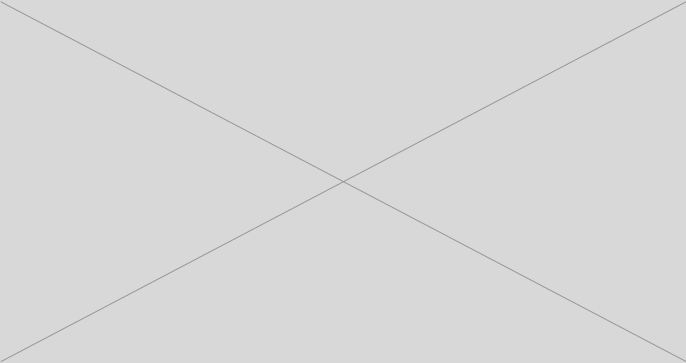 Figure 1: This is the figure caption for centred figure (use style: Paper – Figure).Equations should be centered and numbered flush left, as in Eqn. 1. They can be part of the sentence, like in the electromagnetic field equation written in the form(1)	.All symbols used in the equations should be defined either before or right after the equation.ReferencesAll references should be numbered in square brackets both in the list of references and when citing them [1]. For books [2], use italic for the book title. When the book or paper is not in English, give the English translation of the title and specify the language in parentheses at the end.CONCLUSIONSPlease pay attention to the language. If your native language is not English, please get a native English-speaking colleague to proofread your paper. Employing UK spell checker is recommended.REFERENCESF. Author, S. Author and T. Author. Title of paper with only first letter capitalised.  Journal name or conference proceedings, vol. 1, 2008, pp. 196-203.M. Young. The Technical Writer's Handbook.  Mill Valley. CA, University Science, 1989.StyleFont SizeAppearanceSpace beforeSpace afterPaper - Title12Bold6 pt9 ptPaper – Author10Bold6 pt0Paper – Affiliation9Italic12 pt16 ptPaper – Paragraph10Normal6 pt6 ptPaper – Paragraph Heading10Bold, Small Caps00Paper – Section Heading10Bold00Paper – Figure9Italic00